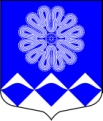 РОССИЙСКАЯ ФЕДЕРАЦИЯАДМИНИСТРАЦИЯ МУНИЦИПАЛЬНОГО ОБРАЗОВАНИЯПЧЕВСКОЕ СЕЛЬСКОЕ ПОСЕЛЕНИЕКИРИШСКОГО МУНИЦИПАЛЬНОГО РАЙОНА ЛЕНИНГРАДСКОЙ ОБЛАСТИПОСТАНОВЛЕНИЕот 15 февраля 2016  года 		   				№ 17д. ПчеваВ соответствии с Порядком формирования, реализации и оценки эффективности муниципальных программ муниципального образования Пчевское сельское поселение Киришского муниципального района Ленинградской области, утвержденным постановлением Администрации Пчевского сельского поселения от 20 октября 2015 года № 110 Администрация муниципального образования Пчевское сельское поселение Киришского муниципального района Ленинградской области,ПОСТАНОВЛЯЕТ: 1. Внести в Перечень муниципальных программ администрации муниципального образования Пчевское сельское поселение Киришского муниципального района Ленинградской области, утвержденный постановлением администрации муниципального образования Пчевское сельское поселение Киришского муниципального района Ленинградской области от 15.10.2014 № 94 следующие изменения: Добавить в Перечень строку 11 и изложить ее в следующей редакции:2. Контроль за исполнением настоящего постановления оставляю за собой.   Глава администрации				                         Д.Н. ЛевашовРазослано: дело-3, бухгалтерия, прокуратура, КСП, Комитет финансовО внесении изменений в перечень муниципальных программ администрации муниципального образования Пчевское сельское поселение Киришского муниципального района Ленинградской области, предлагаемых к реализации с 2015 года, утвержденный постановлением от 15.10.2014г. № 9411Развитие административного центра муниципального образования Пчевское сельское поселение Киришского муниципального района Ленинградской областиСоздание комфортных условий жизни в административном центре Пчевского сельского поселения д. Пчева. Содействие развитию на части территорий муниципального образования Пчевское сельское поселение Киришского муниципального района Ленинградской области иных форм местного самоуправленияЗюхина О.Н.